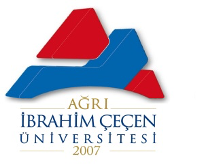 T.C.
AĞRI İBRAHİM ÇEÇEN ÜNİVERSİTESİ
SAĞLIK BİLİMLERİ ENSTİTÜSÜDOKTORA YETERLİK SÖZLÜ SINAV FORMU1,2SÖZLÜ SINAV SORULARI DEĞERLENDİRME 1 AĞRI İBRAHİM ÇEÇEN ÜNİVERSİTESİ LİSANSÜSTÜ EĞİTİM VE ÖĞRETİM YÖNETMELİĞİYeterlik sınavı MADDE 44 – (4) Yeterlik sınavları Aralık-Ocak ve Haziran-Temmuz aylarında yılda iki kez yapılır. Yeterlik sınavı yazılı ve sözlü olarak iki bölüm halinde yapılır. Yazılı sınavda başarılı olan öğrenci sözlü sınava alınır. Bu sınavların her birinden en az 70 puan almak zorunludur. Başarı notunun hesaplanmasında yazılı ve sözlü sınavlarda alınan puanların aritmetik ortalaması alınır. Sınav jürileri öğrencinin yazılı ve sözlü sınavlardaki başarı durumunu değerlendirerek öğrencinin başarılı veya başarısız olduğuna salt çoğunlukla karar verir. Bu karar, anabilim/anasanat dalı başkanlığınca yeterlik sınavını izleyen üç gün içinde enstitüye tutanakla bildirilir. 2Doktora Yeterlik Sözlü Sınav Formu  “Yeterlik Sınav Sonucu Formu” ile birlikte Enstitüye sınav gününü takip eden üç gün içerisinde ulaştırılmalıdır.Öğrencinin Adı Soyadı:Öğrencinin Adı Soyadı:Sınav Tarihi	:…../……/20…….…../……/20…….Öğrenci NumarasıSınav Yeri	:Anabilim DalıSınav Saati	:Sözlü Sınav NotuRakamla  (……………)Yazıyla (……………………..)1.soru2.soru3.soru4.soru5.soru6.soru7.soru8.soru9.soru10.soruJüri ÜyeleriUnvan Adı SOYADISözlü sınav sorularına verilen notlarRakamla            Yazıyla Sözlü sınav sorularına verilen notlarRakamla            Yazıyla İmza12345Sınav Sonucu Ortalaması